В соответствии с Федеральным законом от 27.07.2010 г. № 210-ФЗ «Об организации предоставления государственных и муниципальных услуг», постановлением Правительства Российской Федерации от 27.09.2011 г. № 797 «О взаимодействии между многофункциональными центрами предоставления государственных и муниципальных услуг и федеральными органами исполнительной власти, органами государственных внебюджетных фондов, органами государственной власти субъектов Российской Федерации, органами местного самоуправления или в случаях, установленных законодательством Российской Федерации, публично-правовыми компаниями», в целях реализации мероприятий по внедрению принципа «одного окна» при предоставлении государственных и муниципальных услуг администрации Порецкого муниципального округа Чувашской Республики, администрация Порецкого муниципального округа Чувашской Республики п о с т а н о в л я е т:            1. Утвердить прилагаемый Перечень государственных услуг по переданным полномочиям и муниципальных услуг администрации Порецкого муниципального округа Чувашской Республики, предоставление которых осуществляется по принципу «одного окна», в том числе в автономном учреждении Чувашской Республики «Многофункциональный центр предоставления государственных и муниципальных услуг» Министерства экономического развития и имущественных отношений Чувашской Республики.2. Признать утратившими силу:постановление администрации Порецкого района Чувашской Республики от 27.11.2017 № 382 «Об утверждении перечней услуг, представляемых в Порецком районе Чувашской Республики»; постановление администрации Порецкого района Чувашской Республики от 27.11.2017 № 383 «Об утверждении перечней услуг, представляемых автономным учреждением «Многофункциональный центр по предоставлению государственных и муниципальных услуг» муниципального образования Порецкий район Чувашской Республики».3. Настоящее постановление вступает в силу со дня его официального опубликования в издании «Вестник Поречья» и подлежит размещению на официальном сайте Порецкого муниципального округа в информационно-телекоммуникационной сети «Интернет».Глава Порецкого муниципального округа                                                               Е.В. Лебедев Приложение                                                                                                  к постановлению администрации                              Порецкого муниципального округа                                                                               Чувашской Республики                                                                                                  от 26.12.2023 № 794Переченьгосударственных услуг по переданным полномочиям и муниципальных услугадминистрации Порецкого муниципального округа Чувашской Республики, предоставление которых осуществляется по принципу «одного окна», в том числе в автономном учреждении Чувашской Республики «Многофункциональный центр предоставления государственных и муниципальных услуг» Министерства экономического развития и имущественных отношений Чувашской Республики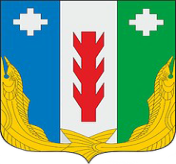 Администрация Порецкого муниципального округа Чувашской РеспубликиПОСТАНОВЛЕНИЕ26.12.2023 № 794с. ПорецкоеЧăваш РеспубликинПăрачкав муниципалитет округӗн администрацийĕЙЫШĂНУ26.12.2023 № 794Пăрачкав сали№ п/пНаименование услугиГосударственные услуги по переданным полномочиямГосударственные услуги по переданным полномочиям1Предварительное разрешение на совершение от имени несовершеннолетних (малолетних) подопечных сделок в случаях, предусмотренных законом2Выдача разрешения на изменение имени и (или) фамилии несовершеннолетнего ребенка3Выдача разрешения на вступление в брак лицам, достигшим возраста шестнадцати лет4Заключение договора о передаче ребенка на воспитание в приемную семью5Установление опеки, попечительства (в том числе предварительные опека и попечительство), патроната, освобождение опекуна (попечителя) от исполнения им своих обязанностей6Объявление несовершеннолетнего гражданина полностью дееспособным (эмансипация)7Включение детей-сирот и детей, оставшихся без попечения родителей, лиц из числа детей-сирот и детей, оставшихся без попечения родителей, лиц, которые относились к категории детей-сирот и детей, оставшихся без попечения родителей, лиц из числа детей-сирот и детей, оставшихся без попечения родителей, и достигли возраста 23 лет, в список детей-сирот и детей, оставшихся без попечения родителей, лиц из числа детей-сирот и детей, оставшихся без попечения родителей, лиц, которые относились к категории детей-сирот и детей, оставшихся без попечения родителей, лиц из числа детей-сирот и детей, оставшихся без попечения родителей, и достигли возраста 23 лет, которые подлежат обеспечению жилыми помещениями8Государственная регистрация заключения брака9Государственная регистрация расторжения брака10Государственная регистрация рождения11Государственная регистрация смерти12Государственная регистрация перемены имени13Государственная регистрация установления отцовства14Государственная регистрация усыновления (удочерения)15Внесение исправлений и изменений в первые экземпляры записей актов гражданского состояния16Выдача повторных свидетельств о государственной регистрации актов гражданского состояния и иных документов, подтверждающих наличие или отсутствие факта государственной регистрации актов гражданского состояния17Восстановление и аннулирование записей актов гражданского состоянияМуниципальные услугиМуниципальные услуги18Прием заявлений, постановка на учет и направление детей в образовательные организации, реализующие образовательную программу дошкольного образования19Организация отдыха детей в каникулярное время20Выдача разрешения на ввод объекта в эксплуатацию21Выдача разрешения на строительство объекта капитального строительства (в том числе внесение изменений в разрешение на строительство объекта капитального строительства и внесение изменений в разрешение на строительство объекта капитального строительства в связи с продлением срока действия такого разрешения).22Предоставление разрешения на отклонение от предельных параметров разрешенного строительства, реконструкции объектов капитального строительства.23Выдача градостроительного плана земельного участка.24Выдача молодым семьям, признанным нуждающимися в улучшении жилищных условий, свидетельства о праве на получение социальной выплаты на приобретение (строительство) жилья.25Вручение государственных жилищных сертификатов гражданам.26Предоставление гражданам жилых помещений муниципального специализированного жилищного фонда (маневренного, служебного).27Предоставление жилых помещений малоимущим гражданам по договорам социального найма.28Обеспечение жилыми помещениями по договорам социального найма категорий граждан, указанных в пунктах 1, 3 части 1 статьи 11 Закона Чувашской Республики «О регулировании жилищных отношений» и состоящих на учете в качестве нуждающихся в жилых помещениях.29Заключение договоров социального найма жилого помещения.30Предоставление разрешения на осуществление земляных работ.31Постановка на учет многодетных семей, имеющих право на предоставление земельных участков в собственность бесплатно.32Предоставление земельного участка, находящегося в муниципальной собственности, либо земельного участка, государственная собственность на который не разграничена, на торгах.33Предоставление в собственность, аренду, постоянное (бессрочное) пользование, безвозмездное пользование земельного участка, находящегося в муниципальной собственности, либо земельного участка, государственная собственность на который не разграничена, без проведения торгов.34Предварительное согласование предоставления земельного участка.35Отнесение земель или земельного участка к определенной категории или перевод земель или земельного участка из одной категории в другую. 36Предоставление разрешения на условно разрешенный вид использования земельного участка или объекта капитального строительства.37Утверждение схемы расположения земельного участка или земельных участков на кадастровом плане территории.38Выдача разрешений на использование земель или земельных участков, находящихся в муниципальной собственности, без предоставления земельных участков и установления сервитута.39Передача жилых помещений в собственность граждан в порядке приватизации.40Прием в муниципальную собственность приватизированных гражданами жилых помещений (деприватизация жилых помещений).41Безвозмездное принятие имущества в муниципальную собственность Порецкого муниципального округа Чувашской Республики.42Передача муниципального имущества, принадлежащего на праве собственности, в аренду.43Предоставление в безвозмездное пользование имущества, находящегося в муниципальной собственности.44Перевод жилого помещения в нежилое помещение и нежилого помещения в жилое помещение.45Согласование переустройства и (или) перепланировки помещения в многоквартирном доме.46Продажа имущества, находящегося в муниципальной собственности Порецкого муниципального округа Чувашской Республики.47Передача и заключение договоров о закреплении муниципального имущества на праве хозяйственного ведения или оперативного управления.48Выдача справок социально-правого характера, копий, выписок из документов архива Порецкого муниципального округа Чувашской Республики.49Выдача разрешения на установку и эксплуатацию рекламных конструкций на соответствующей территории, аннулирование такого разрешения.50Присвоение адреса объекту адресации, изменение, аннулирование такого адресов.51Направление уведомления о соответствии построенных или реконструированных объектов индивидуального жилищного строительства или садового дома требованиям законодательства Российской Федерации о градостроительной деятельности.52Установка информационной вывески, согласование дизайн-проекта размещения вывески.53Выдача выписок из Реестра муниципального имущества Порецкого муниципального округа Чувашской Республики.54Направление уведомления о планируемом сносе объекта капитального строительства и уведомления о завершении сноса объекта капитального строительства.55Признание садового дома жилым домом и жилого дома садовым домом.56Выдача ордера на вырубку (снос) зеленых насаждений на земельных участках, находящихся в муниципальной собственности. 57Предоставление права на въезд и передвижение грузового автотранспорта в зонах ограничения его движения по автомобильным дорогам местного значения. 58Оформление свидетельств об осуществлении перевозок по маршруту регулярных перевозок и карт маршрута регулярных перевозок, переоформление свидетельств об осуществлении перевозок по маршруту регулярных перевозок и карт маршрута регулярных перевозок. 59Перераспределение земель и (или) земельных участков, находящихся в государственной или муниципальной собственности, и земельных участков, находящихся в частной собственности. 60Выдача акта освидетельствования проведения основных работ по строительству (реконструкции) объекта индивидуального жилищного строительства с привлечением средств материнского (семейного) капитала.61Предоставление земельного участка, находящегося в государственной или муниципальной собственности, гражданину или юридическому лицу в собственность бесплатно.62Подготовка и утверждение документации по планировке территорий.63Направление уведомления о соответствии указанных в уведомлении о планируемом строительстве параметров объекта индивидуального жилищного строительства или садового дома установленным параметром и допустимости размещения объекта индивидуального жилищного строительства или садового дома на земельном участке.65Выдача заверенных копий документов.66Выдача выписок из похозяйственных книг.67Реализация преимущественного права субъектов малого и среднего предпринимательства на приобретение арендуемого имущества, находящегося в муниципальной собственности Порецкого муниципального округа.68Принятие на учет граждан, нуждающихся в жилых помещениях.